Next Sunday – 25th August   10th Sunday after Trinity     Sunday Eucharists – Prayer and healing ministry is now routinely available during Communion at the back of the churchTalent Auction - Today! Fundraising St. Andrew's 'Blessings Box' is now in operation. Take a box home, consume the contents, fill with coins, bring back to church for Gail, who will then empty it, refill with jelly beans, and return it to you!Cake Walk Saturday 31st August Jane is organising a cake walk as a fundraiser.  We will meet in the hall at 11am, walk 5-6 miles and return to the hall for tea and cake.   If you would like to take part but not do the walk just turn up for the tea! Donations gratefully received for this event.Favourite Hymn Requests There is a list at the back of the church for your favourite hymns.So far, we have only two such requests!Please feel free to add some more – the organist is very keen to hear from you!PLEASE PASS INFORMATION FOR NOTICES TO Andrea BY THE THURSDAY OF ANY WEEkTel: 0141 942 0029 Email: andreahagenbuch@outlook.comCopy link to TweetEmbed TweetA WARM WELCOME IS EXTENDED TO ALL VISITORS. PLEASE SIGN THE VISITORS BOOK AT THE BACK OF THE CHURCH. WE'D BE GRATEFUL, TOO, IF YOU WOULD GIFT-AID ANY OFFERING. ASK THE PERSON WHO HANDED YOU THIS FOR A GIFT AID ENVELOPE. THANK YOU. EVERYONE IS INVITED TO TEA & COFFEE IN THE HALL AFTER THIS SERVICEif anyone wishes a visit from a priest, please contact ANDREA HAGENBUCH, 0141 942 0029  St Andrew’sScottish Episcopal Church,Park Road, Milngavie                          Sunday 18th August                                   Ninth Sunday after TrinitySt Andrew’sScottish Episcopal Church,Park Road, Milngavie                          Sunday 18th August                                   Ninth Sunday after TrinitySt Andrew’sScottish Episcopal Church,Park Road, Milngavie                          Sunday 18th August                                   Ninth Sunday after Trinity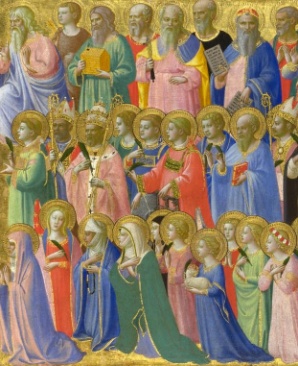 TodaySung Eucharist followed by refreshments in the HallTodaySung Eucharist followed by refreshments in the HallTodaySung Eucharist followed by refreshments in the HallTodaySung Eucharist followed by refreshments in the Hall August Mon  19Tues  2010am Prayer Group 10am Prayer Group Wed  21       Thurs  2210am said Holy Communion followed by coffee in Friendship House 10am said Holy Communion followed by coffee in Friendship House Fri   23Sat  24Sun   2510am Sung Eucharist  followed by Coffee and Talent Auction! 10am Sung Eucharist  followed by Coffee and Talent Auction!       Sat 3111am Cake walk followed by tea at 3pm in hall11am Cake walk followed by tea at 3pm in hall